Информация по работе специалистов ЦПиМПП в «Городках Здоровья»Приняли участие  4 специалиста в выездах в Устье-Кубенское, Устюжну, Тотьму и Огарково.Было проконсультировано 75 человек, из них: По проблемам зависимости  30% :От наркотических средств – 1%От алкоголя –  8%От табакокурения – 21%По проблемам созависимости – 70% Всем консультируемым дана необходимая информация, оказана психологическая поддержка, проведены мотивационные беседы направленные на возможность преодоления зависимости и созависимости, даны рекомендации.Выдано  информационного  материала по вопросам профилактики употребления психоактивных веществ, развития зависимости от алкоголя, пивного алкоголизма, табакокурения и др. более 300 единиц.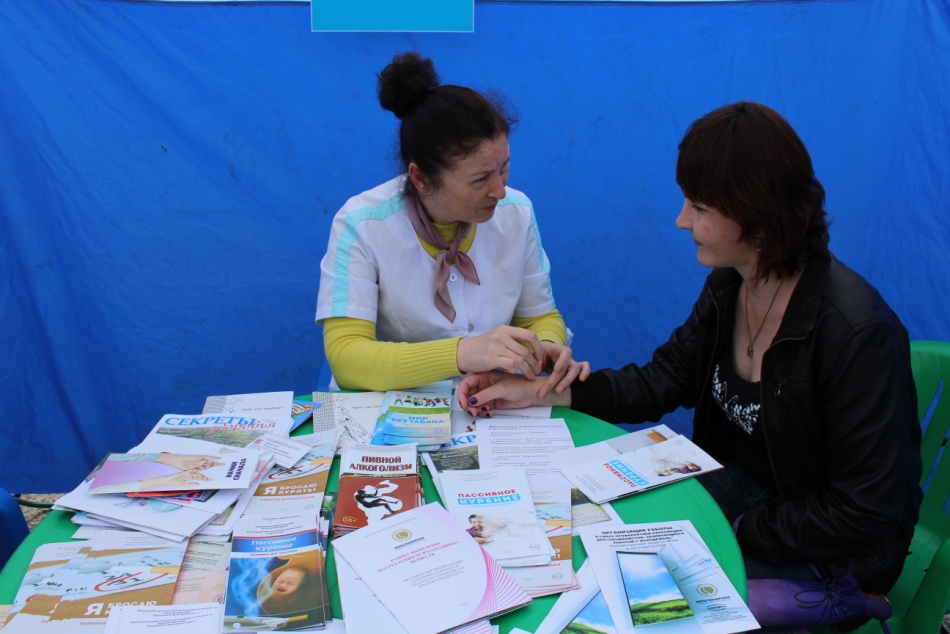 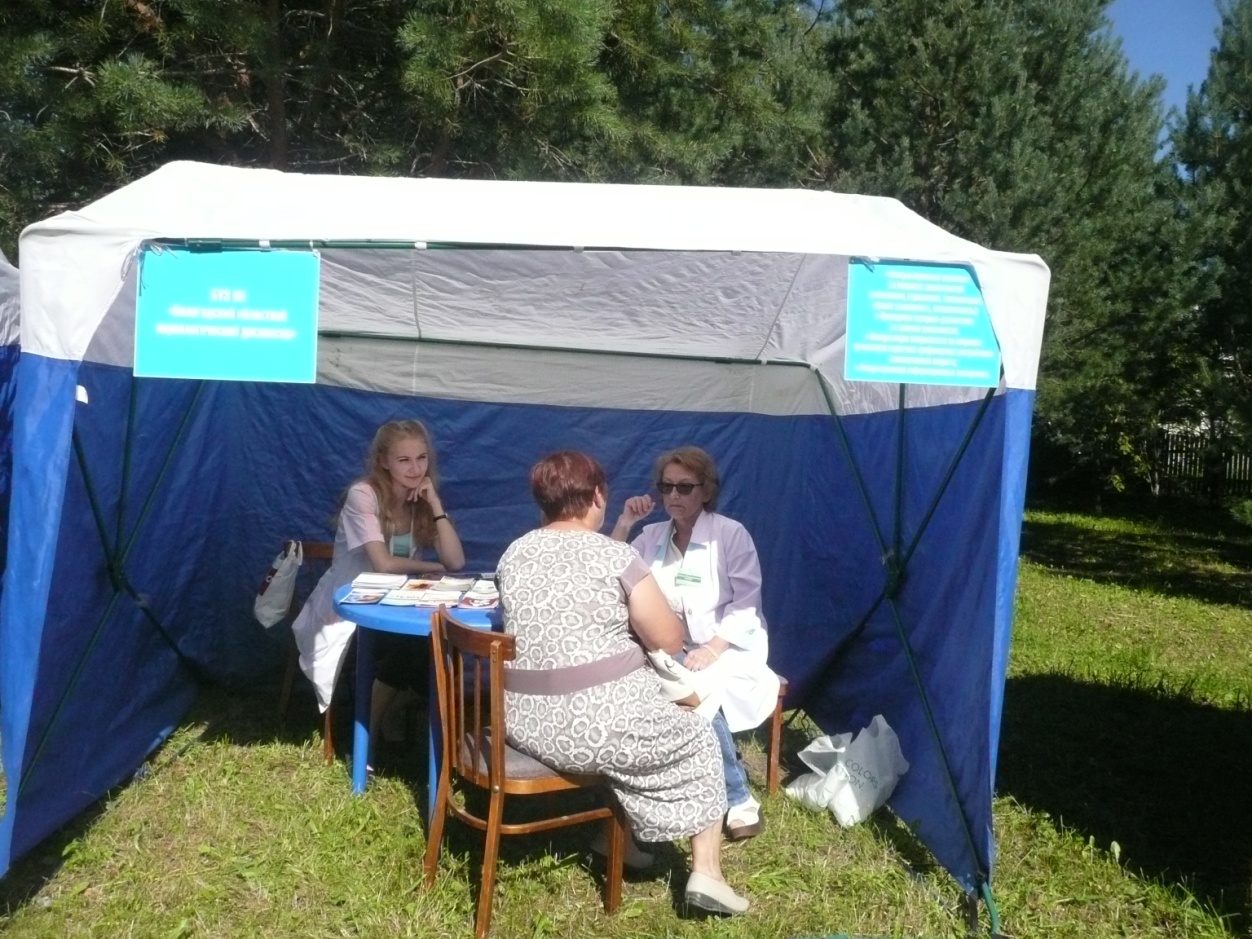 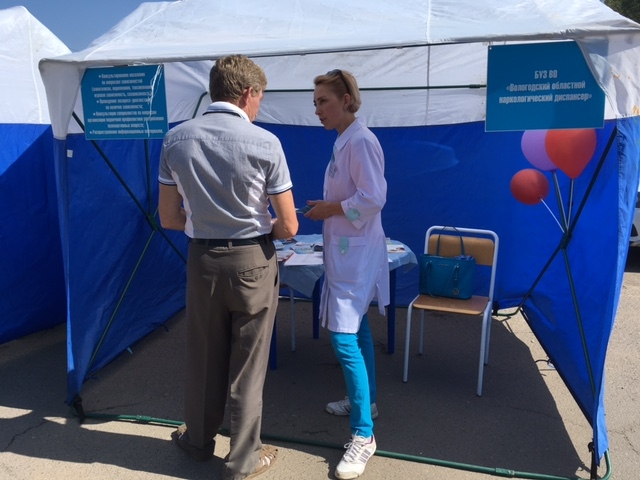 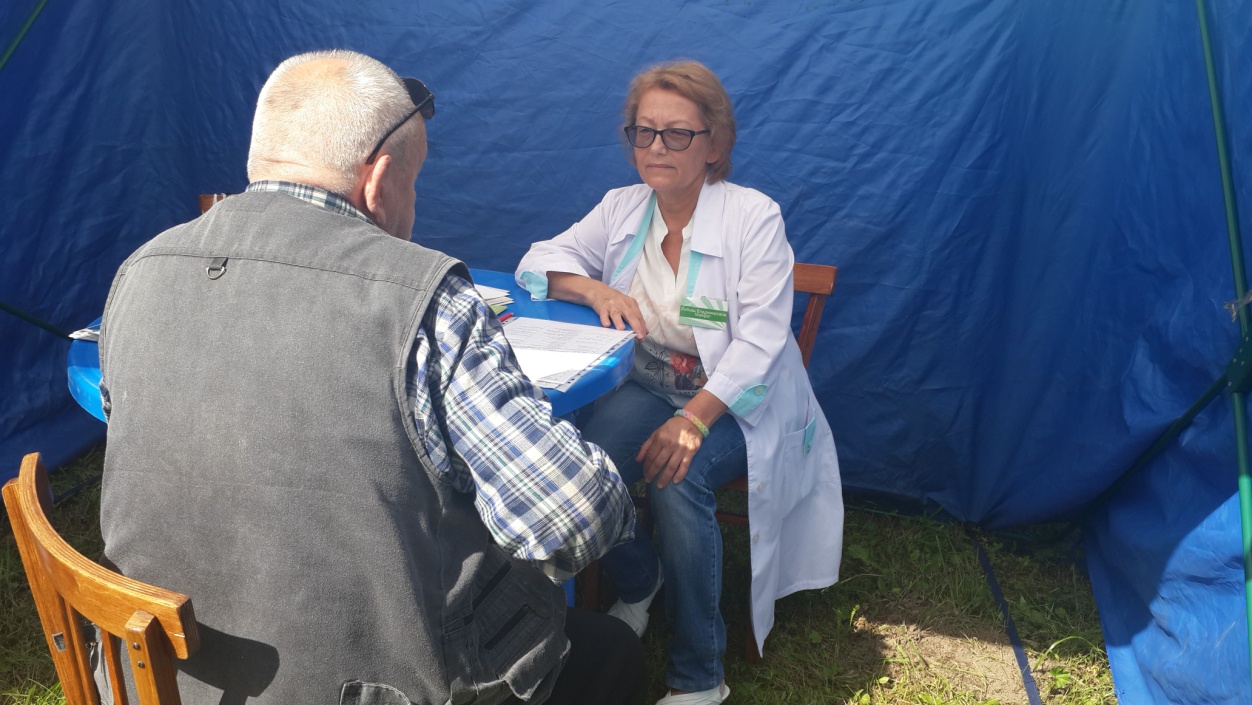 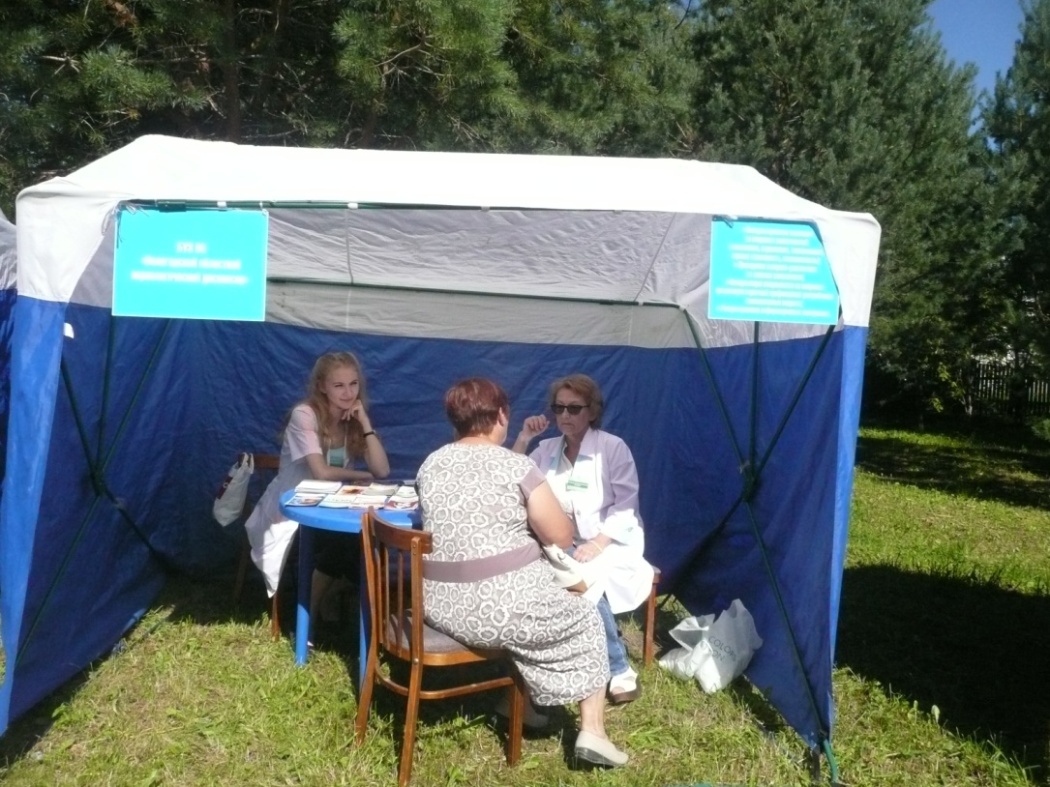 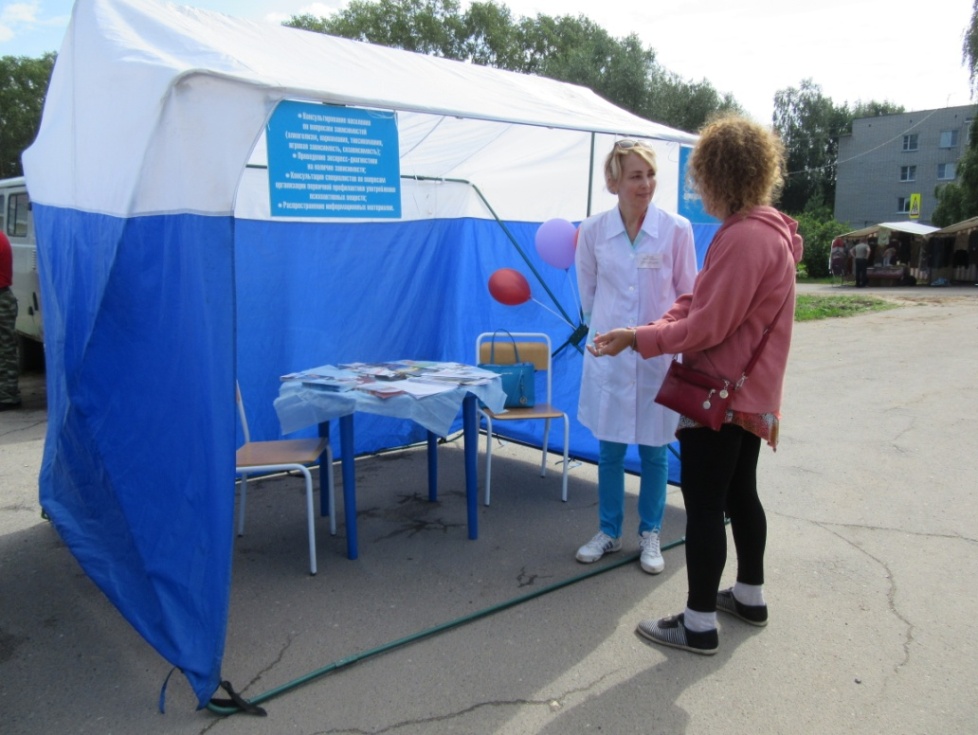 